Regulamin konkursu „Posprzątaj świat z Eko-Robotem”Konkurs dla klas IV-VIIIWyobraź sobie, że spotkałeś Eko-Robota, który opuścił swoją Eko-Planetę i trafił na Ziemię zmartwiony tym, jak człowiek na niej nabałaganił.Niestety sam nie jest w stanie posprzątać, ale może przekazać uczniom kilka cennych wskazówek jak dbać o środowisko.Stwórz grę lub animację w programie Scratch, w której Eko-Robot przekaże nam ważne wskazówki i uratuje Ziemię przed katastrofą ekologiczną.& 1Organizator konkursuOrganizatorem konkursu jest Szkoła Podstawowa im. Józefa Lompy w Woźnikach& 2Cel konkursuCelem konkursu „Szkolne przygody Robota Weeka” jest:rozwijanie zainteresowań i kreatywności u dzieci i młodzieżyrozpowszechnianie idei programowania i kodowaniarozwój umiejętności myślenia komputacyjnego, wnioskowania, planowania pracy, logicznego myślenia&3Założenia organizacyjneKonkurs jest inicjatywą związaną z Europejskim Tygodniem Kodowania. Konkurs przeznaczony jest dla uczniów klas 4-8.Każda ze szkół biorących udział w konkursie może nadesłać maksymalnie 3 prace.Na adres szulcsylwia23@gmail.com należy przesłać link do udostępnionego projektu na platformie scratch.mit.edu. Udostępniony projekt należy opisać w Notatkach i podziękowaniach (nazwa szkoły, wiek, imię i nazwisko ucznia). W e-mailu proszę przesłać także imię i nazwisko opiekuna oraz numer kontaktowy.&4Ocena prac konkursowychPrace należy nadsyłać na adres szulcsylwia23@gmail.com w terminie do 30 października 2020r.O wyłonieniu kandydatów decyduje Komisja Konkursowa powołana przez organizatora.Przy ocenianiu prac Komisja weźmie pod uwagę:- zgodność z tematem konkursu;- kreatywność i oryginalność projektu;- poprawność merytoryczna;- zawarcie aspektów ekologicznych.      4. Komisja przyzna jedno miejsce 1,2,3.      5. Nagrodą w konkursie jest dyplom za zajęcie określonego miejsca oraz nagroda rzeczowa.      6. Decyzja Jury jest ostateczna.§ 5Ogłoszenie wyników konkursuWyniki konkursu zostaną ogłoszone do 15 listopada 2020 roku na stronie internetowej organizatora konkursu: spwozniki.szkolnastrona.plNagrody zostaną przesłane pocztą.INSTRUKCJA DOŁĄCZENIA DO NASZEJ INICJATYWY:Wejdź na stronę www.codeweek.eu, jeśli posiadasz konto , zaloguj się, jeśli nie, załóż je.  Kliknij na ikonkę „zajęcia” a następnie „dodaj wydarzenie”.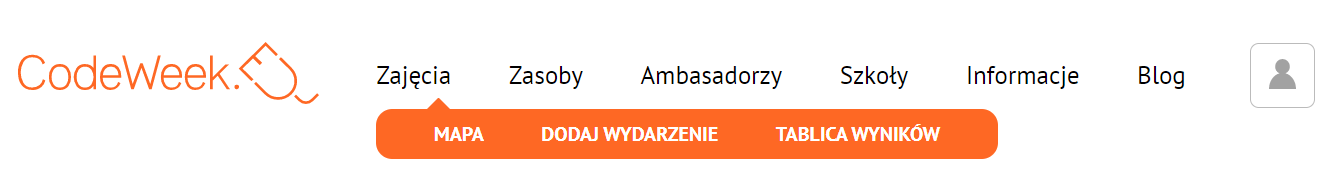 Tytuł aktywności – wpisz „Posprzątaj świat z Eko-robotem";Nazwa organizacji – nazwa placówki;Typ organizacji – wybierz z dostępnych;Rodzaj sesji – sesja offline na zaproszenie;Opis – opisz krótko co będziecie robić;Adresaci – uczniowie szkoły podstawowej;Temat – wybierz z listy;Adres – adres wydarzenia z dodaniem lokalizacji;Data rozpoczęcia: 01.10.2020r.Data zakończenia: 30.10.2020r.Kod uczestnictwa w Tygodniu Kodowania dla wszystkich:  prosimy o podanie poniższego kodu cw20-9RmfWZapraszamy do wspólnej zabawy ;) Sylwia Szulc